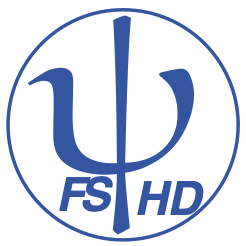 Protokoll zur Fachschafts-Vollversammlungder Studienfachschaft Psychologieam 30.01.2023Sitzungsleitung:  MalaikaProtokoll: Antonia E.Anwesend: Malaika, Carlotta, Amelie, Nina, Jakob, Annalena, Sophia, Mattis, Ronja, Gesine, Anna, Chiara, Jonas, Nicola, Marie, Rahel, Celine, Kim, Hannah, Antonia E.Gäste:  0Tagesordnung TOP 1 Begrüßung und Eröffnung der SitzungDie Sitzungsleitung begrüßt alle Anwesenden und erklärt damit die heutige Sitzung der Fachschafts-Vollversammlung um 18:05 Uhr für eröffnet.TOP 2 Feststellung der Anwesenden & Feststellung der BeschlussfähigkeitDie Sitzungsleitung bittet alle Anwesenden reihum ihre Namen für das Protokoll zu nennen. Es sind 20 stimmberechtigte Vertreter*innen der Studienfachschaft Psychologie und 0 Gäste ohne Stimmrecht anwesend.Damit ist die Mindestzahl von 8 stimmberechtigten Vertreter*innen aus der Studienfachschaft Psychologie erfüllt und die Fachschafts-Vollversammlung ist gemäß der Satzung beschlussfähig.TOP 3 Annahme des Protokolls der letzten SitzungDie Sitzungsleitung fragt die Anwesenden, ob es Anträge oder Änderungsvorschläge an dem Protokoll der letzten Sitzung der Fachschafts-Vollversammlung vom 23.01.2023. Das Protokoll wird angenommen mit 12 Annahmen und 8 Enthaltungen. TOP 4 Festlegung der TagesordnungDie Sitzungsleitung bittet alle Anwesenden um Beiträge zur Tagesordnung. Die folgenden Punkte werden auf die Tagesordnung genommen:WahlenFachratPsychotreffQSMPraktikumsdatenbankPsychomedi-CaféSTAV-PsychFinanzenSemesterbeiträgeTOP 5 WahlenTOP 6 FachratTOP 7 PsychotreffTOP 8 QSMTOP 9 PraktikumsdatenbankTOP 10 Psychomedi-Café	TOP 11 STAV-Psych	TOP 12 Finanzen	TOP 13 Semesterbeiträge 	TOP 14 Bestimmung der Sitzungsleitung für die nächste FS-VollversammlungDa keine weiteren Tagesordnungspunkte vorliegen, erklärt die Sitzungsleitung die Fachschafts-Vollversammlung um 18:52 Uhr für beendet.Die nächste Fachschaftssitzung wird am 6.02.2023 um 18 Uhr am Institut stattfinden.Sitzungsleitung: AmelieProtokoll: ChiaraAnliegenRückmeldung wegen fehlender InfosRückmeldung wegen fehlender InfosAus dem 5. MA-Semester kam der Wunsch, bei den nächsten Fachrat- und Fachschaftsratswahlen vorab besser zu informieren  Kandidat:innen vorstellen und Ämter erklärenDieses Mal fehlte bei der Anmeldung für die Kandidatur ein Link zu einem VorstellungsformularBeim StuRa nachfragen?Eigenes erstellen (wie schon einmal im Moodle-Kurs)?Ämterbeschreibungen formulierenEinfügen in How To, evtl. Moodle-Kurs?Aus dem 5. MA-Semester kam der Wunsch, bei den nächsten Fachrat- und Fachschaftsratswahlen vorab besser zu informieren  Kandidat:innen vorstellen und Ämter erklärenDieses Mal fehlte bei der Anmeldung für die Kandidatur ein Link zu einem VorstellungsformularBeim StuRa nachfragen?Eigenes erstellen (wie schon einmal im Moodle-Kurs)?Ämterbeschreibungen formulierenEinfügen in How To, evtl. Moodle-Kurs?Aufgaben & ZuständigeMail an StuRaBeschreibung Fachschaftsrat und Moodle-Kurs checkenBeschreibung FachratAmelieKimSophiaAnliegenVerteiler ändernVerteiler ändernNach den Wahlen hat sich die Zusammensetzung geändertDamit der Verteiler aktualisiert wird, muss Frau Lammarsch Bescheid gegeben werdenNach den Wahlen hat sich die Zusammensetzung geändertDamit der Verteiler aktualisiert wird, muss Frau Lammarsch Bescheid gegeben werdenAufgaben & ZuständigeMail an Frau LammarschKimAnliegenInhalte der nächsten MailInhalte der nächsten MailVerweis auf Wundt-Büstenaufstellung Hinweis auf neue Praktikumsdatenbank der PsyFaKo (s. Top 9)StuRa-Einladung zu Fragerunde  Themen: Fragen rund um das Studium, Bafög, & Co Verweis auf Wundt-Büstenaufstellung Hinweis auf neue Praktikumsdatenbank der PsyFaKo (s. Top 9)StuRa-Einladung zu Fragerunde  Themen: Fragen rund um das Studium, Bafög, & Co Aufgaben & ZuständigeInfos ergänzenHannahAnliegenUpdates nach Besprechung mit Jelena SiebertUpdates nach Besprechung mit Jelena SiebertWeihnachtsmarkt kann über pandemiebedingte Mittel finanziert werdenBänke = weitere Arbeitsplätze im Innenhof wurden genehmigt  wird eventuell noch etwas dauernIdee für psycholog. „Erste-Hilfe-Kurs“ gut angekommenKeine Umsetzung als Seminar aufgrund des Aufwands (dafür wäre Aufnahme in Modulplan notwendig)Umsetzung als zusätzliche Veranstaltung im SemesterJelena Siebert und Steffi Glawe besprechen das weiterWeihnachtsmarkt kann über pandemiebedingte Mittel finanziert werdenBänke = weitere Arbeitsplätze im Innenhof wurden genehmigt  wird eventuell noch etwas dauernIdee für psycholog. „Erste-Hilfe-Kurs“ gut angekommenKeine Umsetzung als Seminar aufgrund des Aufwands (dafür wäre Aufnahme in Modulplan notwendig)Umsetzung als zusätzliche Veranstaltung im SemesterJelena Siebert und Steffi Glawe besprechen das weiterAufgaben & ZuständigeNinaAnliegenHinweis der PsyFaKoHinweis der PsyFaKoEs gibt eine neue Sammelstelle für Praktikumsinfos von Studis: Der Link wurde schon auf die Fachschaftswebsite gestelltEventuell anfragen, ob der Link auch auf die PI-Website gestellt werden kann?Es gibt eine neue Sammelstelle für Praktikumsinfos von Studis: Der Link wurde schon auf die Fachschaftswebsite gestelltEventuell anfragen, ob der Link auch auf die PI-Website gestellt werden kann?Aufgaben & ZuständigeMail an Steffi GlaweNinaAnliegenUpdateUpdateEs geht vorwärts mit der PlanungDemnächst werden zwei neue HiWi-Stellen zur Unterstützung der Organisation ausgeschriebenStellenanzeigen an Studis weiterleiten?Es geht vorwärts mit der PlanungDemnächst werden zwei neue HiWi-Stellen zur Unterstützung der Organisation ausgeschriebenStellenanzeigen an Studis weiterleiten?Aufgaben & ZuständigeAufnahme in PsychotreffHannahAnliegenKurzfristige VeränderungenKurzfristige VeränderungenPer Mail kam die Anfrage rein, welcher Eignungstest der richtige für Heidelberg istAnscheinend wurde der STAV-Psych abgeschafft  neues Verfahren: BaPsy-DGPS?Niemand weiß wirklich Bescheid, für WiSe-Bewerbungen ist das ziemlich verwirrendPer Mail kam die Anfrage rein, welcher Eignungstest der richtige für Heidelberg istAnscheinend wurde der STAV-Psych abgeschafft  neues Verfahren: BaPsy-DGPS?Niemand weiß wirklich Bescheid, für WiSe-Bewerbungen ist das ziemlich verwirrendAufgaben & ZuständigeNachfrage bei Steffi Glawe wegen aktueller InfosNinaAnliegenUpdates und OrganisationUpdates und OrganisationZweckgebundene Rückgaben werden wahrscheinlich angenommen Allgemeines Budget: 100€ weniger als letztes Jahr, weil im Verhältnis allgemein mehr Studis in HD sind und die Psychos einen kleineren Anteil als bisher ausmachenVersicherungsfrageBesteht Interesse an einer Veranstaltungsversicherung?Weil bei Psychopathie schon öfter was kaputt gegangen istIst erlaubt, an manchen Instituten sogar verpflichtendBetrag: 100 – 200€ für jede neue VeranstaltungAbgedeckt wäre(n) u.a.: Beschädigung von Eigentum, Mietschäden, Schäden durch die Nutzung von Kraftfahrzeugen, UmweltschädenMüsste frühzeitig entschieden werden, weil es in den Budgetplan eingetragen werden mussAktuell würden wir mit unserem Budget haften, ist bei anderen FS schon vorgekommenBei Ersti-Fahrten haften alle für sich, bei Unklarheiten wird der Betrag auf alle umgelegtEventuell sinnvoll für:Sommerball, wenn er an der Neuen Uni stattfinden würde?Silent Disco wegen der vielen Kopfhörer?Kostenlose Rechtsberatung beim Studierendenwerk dazu befragen?Danach PI anschreiben?      Ersti-WE:Turm wurde angefragt, Buchung würde genau so viel wie bisher kosten (1100€)Zeitnah buchen, damit eine Unterkunft sicher ist?  Stornierungsgebühr wäre 30 €Rieke hat in der Heibox eine Liste mit Alternativen hochgeladen:Findet sich unter „Veranstaltungen“ – „Ersti-Wochenenden“ oder über den Link im Slack-Channel „Ersti-Wochenende“Schullandheim, Freizeithaus, Jugendherberge Mannheim (über 3000€), Ev. Jugendbildungsstätte (1200€ + 600€ Verpflegung)Zweckgebundene Rückgaben werden wahrscheinlich angenommen Allgemeines Budget: 100€ weniger als letztes Jahr, weil im Verhältnis allgemein mehr Studis in HD sind und die Psychos einen kleineren Anteil als bisher ausmachenVersicherungsfrageBesteht Interesse an einer Veranstaltungsversicherung?Weil bei Psychopathie schon öfter was kaputt gegangen istIst erlaubt, an manchen Instituten sogar verpflichtendBetrag: 100 – 200€ für jede neue VeranstaltungAbgedeckt wäre(n) u.a.: Beschädigung von Eigentum, Mietschäden, Schäden durch die Nutzung von Kraftfahrzeugen, UmweltschädenMüsste frühzeitig entschieden werden, weil es in den Budgetplan eingetragen werden mussAktuell würden wir mit unserem Budget haften, ist bei anderen FS schon vorgekommenBei Ersti-Fahrten haften alle für sich, bei Unklarheiten wird der Betrag auf alle umgelegtEventuell sinnvoll für:Sommerball, wenn er an der Neuen Uni stattfinden würde?Silent Disco wegen der vielen Kopfhörer?Kostenlose Rechtsberatung beim Studierendenwerk dazu befragen?Danach PI anschreiben?      Ersti-WE:Turm wurde angefragt, Buchung würde genau so viel wie bisher kosten (1100€)Zeitnah buchen, damit eine Unterkunft sicher ist?  Stornierungsgebühr wäre 30 €Rieke hat in der Heibox eine Liste mit Alternativen hochgeladen:Findet sich unter „Veranstaltungen“ – „Ersti-Wochenenden“ oder über den Link im Slack-Channel „Ersti-Wochenende“Schullandheim, Freizeithaus, Jugendherberge Mannheim (über 3000€), Ev. Jugendbildungsstätte (1200€ + 600€ Verpflegung)Aufgaben & ZuständigeAnfrage bei RechtsberatungAbklären, ob Versicherung für kommende Veranstaltungen sinnnvoll wäreBis nächste Woche Unterkunftsoptionen in Heibox anschauenChiara, LauridsAmelieRonja, MalaikaAlleAnliegenFalsche Infos beim LFSFalsche Infos beim LFSIm LFS standen noch falsche Angaben zum Semesterbeitrag drin (12€ zu wenig)Wer schon überwiesen hat, kann den Restbetrag nachträglich überweisenDie aktuellen Daten finden man bei HeiCoIm LFS standen noch falsche Angaben zum Semesterbeitrag drin (12€ zu wenig)Wer schon überwiesen hat, kann den Restbetrag nachträglich überweisenDie aktuellen Daten finden man bei HeiCoAufgaben & ZuständigeHinweis in Psychotreff, um Verwirrung zu vermeidenHannah